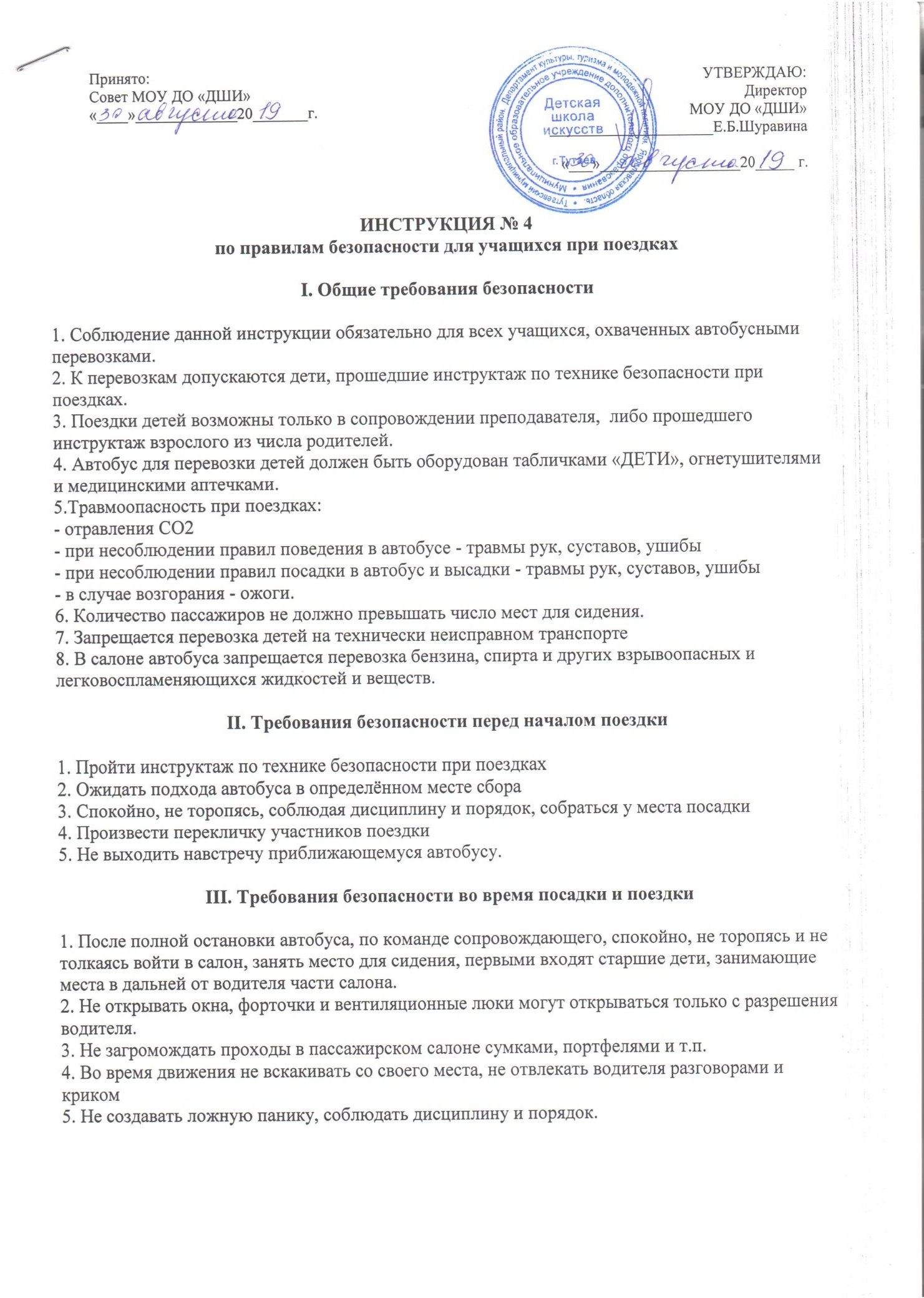 ИНСТРУКЦИЯ № 4по правилам безопасности для учащихся при поездкахОбщие требования безопасностиСоблюдение данной инструкции обязательно для всех учащихся, охваченных автобусными перевозками.К перевозкам допускаются дети, прошедшие инструктаж по технике безопасности при поездках.Поездки детей возможны только в сопровождении преподавателя, либо прошедшего инструктаж взрослого из числа родителей.Автобус для перевозки детей должен быть оборудован табличками «ДЕТИ», огнетушителями и медицинскими аптечками.Травмоопасность при поездках:отравления СО2при несоблюдении правил поведения в автобусе - травмы рук, суставов, ушибыпри несоблюдении правил посадки в автобус и высадки - травмы рук, суставов, ушибыв случае возгорания - ожоги.Количество пассажиров не должно превышать число мест для сидения.Запрещается перевозка детей на технически неисправном транспортеВ салоне автобуса запрещается перевозка бензина, спирта и других взрывоопасных и легковоспламеняющихся жидкостей и веществ.Требования безопасности перед началом поездкиПройти инструктаж по технике безопасности при поездкахОжидать подхода автобуса в определённом месте сбораСпокойно, не торопясь, соблюдая дисциплину и порядок, собраться у места посадкиПроизвести перекличку участников поездкиНе выходить навстречу приближающемуся автобусу.Требования безопасности во время посадки и поездкиПосле полной остановки автобуса, по команде сопровождающего, спокойно, не торопясь и не толкаясь войти в салон, занять место для сидения, первыми входят старшие дети, занимающие места в дальней от водителя части салона.Не открывать окна, форточки и вентиляционные люки могут открываться только с разрешения водителя.Не загромождать проходы в пассажирском салоне сумками, портфелями и т.п.Во время движения не вскакивать со своего места, не отвлекать водителя разговорами и крикомНе создавать ложную панику, соблюдать дисциплину и порядок.Требования безопасности в аварийных ситуацияхПри плохом самочувствии и внезапном заболевании сообщить об этом сопровождающему.В случае травматизма сообщить учителю, он окажет первую помощь.При возникновении аварийных ситуаций (технической поломки, пожара и т.д.), по указанию водителя и сопровождающего быстро, без паники, покинуть автобус.В случае террористического захвата автобуса соблюдать спокойствие, выполнять все указания без паники.Требования безопасности по окончании поездкиВыходить из автобуса спокойно, не торопясь, после полной его остановки и с разрешения сопровождающего.Первыми выходят дети, занимающие места у выхода из салона.Провести повторную перекличку.Не уходить с места высадки до отъезда автобуса.Обо всех недостатках, отмеченных вами во время поездки, сообщить сопровождающему.Принято:Совет МОУ ДО «ДШИ»«	»	20	г.УТВЕРЖДАЮ:Директор МОУ ДО «ДШИ» 	Е.Б.Шуравина«	»	20	г.